www.robinhoodMAT.co.ukW/C: 6/07/2020  Learning Project - TRANSITIONW/C: 6/07/2020  Learning Project - TRANSITIONW/C: 6/07/2020  Learning Project - TRANSITIONAge Range: EYFSAge Range: EYFSAge Range: EYFSThis week’s learning project focuses on supporting your child with transitioning to their new class. It will give them the opportunity to reflect on their time in their current class, discuss their favourite memories and achievements whilst also considering their hopes and dreams for the next academic year. This week’s learning project focuses on supporting your child with transitioning to their new class. It will give them the opportunity to reflect on their time in their current class, discuss their favourite memories and achievements whilst also considering their hopes and dreams for the next academic year. This week’s learning project focuses on supporting your child with transitioning to their new class. It will give them the opportunity to reflect on their time in their current class, discuss their favourite memories and achievements whilst also considering their hopes and dreams for the next academic year. Transition Activities Transition Activities Transition Activities Days of the week English activities Phonics Monday MEMORIES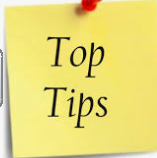 Monday- Talk to your child about their first day at school can they write a list of top tips for the next Foundation Stage telling them what to expect. Things like having their own coat peg, a place for their book bag. Where to put their water bottle. Who their teachers will be etc. etc. You can either draw or write your tips.  Phonics Time to assess, flash cards of phonemes already learnt and any unsure of access Forest Phonics and work on the you’re your child is finding tricky. http://www.ictgames.com/mobilePage/forestPhonics/index.html Tuesday I’m looking forward to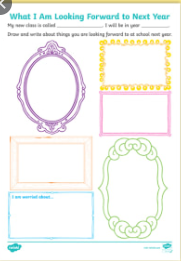 Tuesday- Talk about moving to year 1 and what they are looking forward to. Write or draw a picture of what they want to know and find outWrite these words and put them into some sentences. Check you have lead in lines, finger spaces and use correct spellings. Wednesday All about me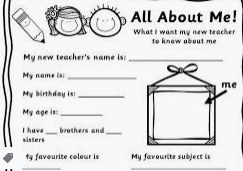 Wednesday- Your new teacher is very excited to see and meet you. Can you create an ‘All about me fact file’ for your new teacher Miss Howarth. What is your favourite colour, food? Have you got any brothers or sisters? Who is in your family? What is your favourite story? Post them to Miss Howarth at school so she can read them before you start.Read and write these words and put them into sentences Check you have lead in lines, finger spaces and use correct spellings. Thursday Storytime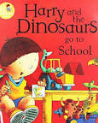 Thursday- Read  Harry and the dinosaurs go to school https://www.youtube.com/watch?v=gCR42DG1joU Talk about Harrys feelings throughout the day. Did you feel the same? Write and draw a picture from the story. Read and write these tricky words and put them into sentences Check you have lead in lines, finger spaces and use correct spellings. Friday 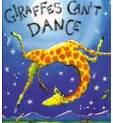 Friday- Read or listen to the story ‘Giraffes Can’t Dance’ here. Talk about how Gerald the giraffe showed determination when trying to achieve his goals. Ask your child what they are looking forward to most about their new class, what they would like to get better at and what they would like to learn about. Then discuss all of the things that will help your child get read for their new year group (see the list below). With your child, choose a few of the items from the list to practise over the next few weeks before September.Read and write these words and put them into sentences Check you have lead in lines, finger spaces and use correct spellings. EYFS Transition Learning ProjectEYFS Transition Learning ProjectEYFS Transition Learning ProjectEYFS Transition Learning ProjectEYFS Transition Learning ProjectMonday Maths Tuesday Maths Wednesday mathsThursday mathsFriday mathsWrite numbers 1 -20 making sure formations are correctDoubling numbersChoose a number count that many objects and double it. Doubling butterfliesDraw a butterfly and fold in half. Paint a set ie 5 dots on one side then fold onto clear half to discover what the double is. Write the sum on a wing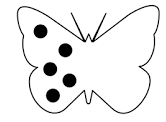 Play a number game like snakes and ladders to practise one more and 1 less Choose a number and do different movements. E.g. choose 5 and do 5 jumps8 8 hops, 10 do 10 claps etc. Science theme afternoons 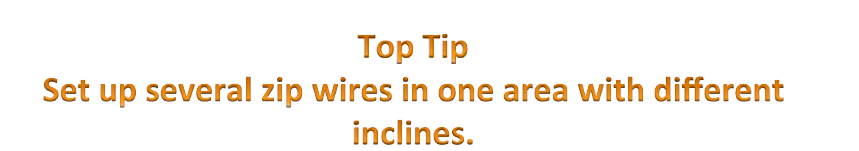 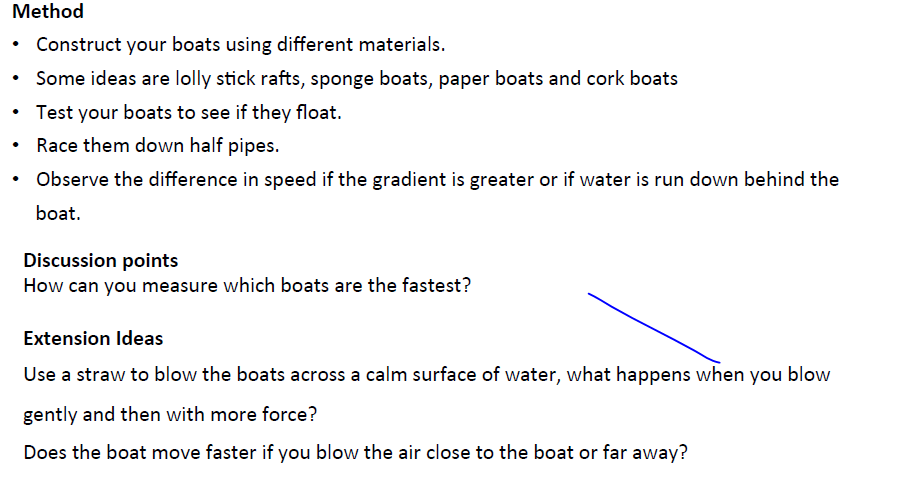 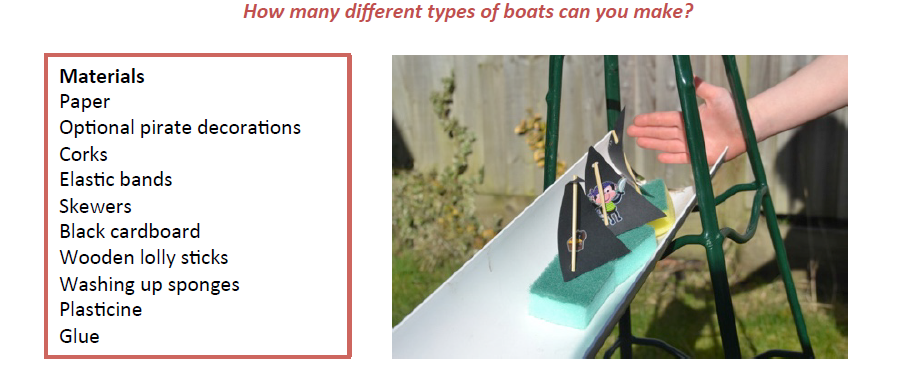 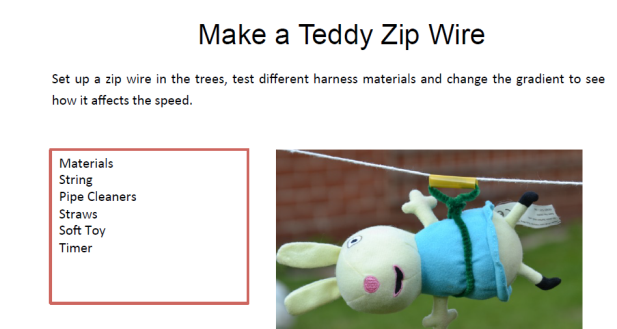 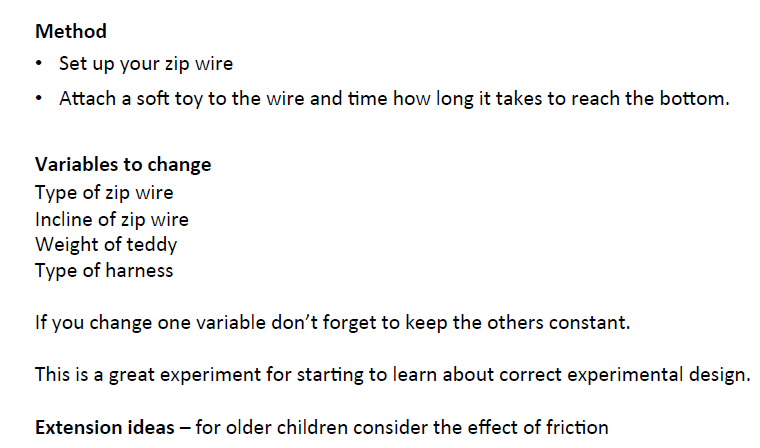 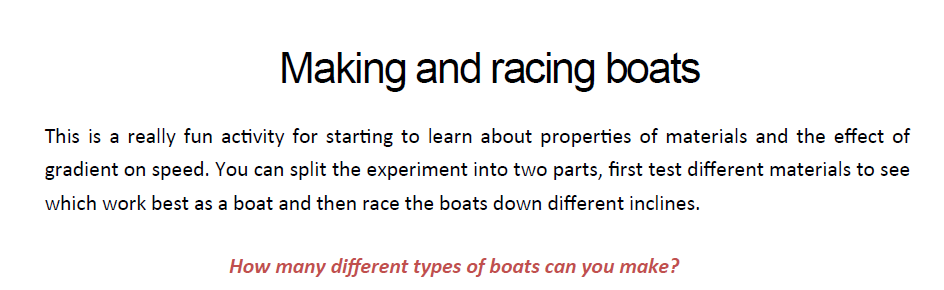 Go outside and skim stones in the waterHave a picnic Eat Ice creamScience theme afternoons Go outside and skim stones in the waterHave a picnic Eat Ice creamScience theme afternoons Go outside and skim stones in the waterHave a picnic Eat Ice creamScience theme afternoons Go outside and skim stones in the waterHave a picnic Eat Ice creamScience theme afternoons Go outside and skim stones in the waterHave a picnic Eat Ice creamAdditional Learning Resources Parents May Wish To Engage With:Additional Learning Resources Parents May Wish To Engage With:Additional Learning Resources Parents May Wish To Engage With:Additional Learning Resources Parents May Wish To Engage With:Additional Learning Resources Parents May Wish To Engage With:Tips and resources to support transition from Mentally Healthy Schools can be found here. Childline wants to help bring out the best in your child through some easy-to-do activities.The BBC Bitesize website has lots of helpful videos to support transition for both parents/carers and children.Parentkind provides handy hints to help prepare your child for their new class.  Tips and resources to support transition from Mentally Healthy Schools can be found here. Childline wants to help bring out the best in your child through some easy-to-do activities.The BBC Bitesize website has lots of helpful videos to support transition for both parents/carers and children.Parentkind provides handy hints to help prepare your child for their new class.  Tips and resources to support transition from Mentally Healthy Schools can be found here. Childline wants to help bring out the best in your child through some easy-to-do activities.The BBC Bitesize website has lots of helpful videos to support transition for both parents/carers and children.Parentkind provides handy hints to help prepare your child for their new class.  Tips and resources to support transition from Mentally Healthy Schools can be found here. Childline wants to help bring out the best in your child through some easy-to-do activities.The BBC Bitesize website has lots of helpful videos to support transition for both parents/carers and children.Parentkind provides handy hints to help prepare your child for their new class.  Tips and resources to support transition from Mentally Healthy Schools can be found here. Childline wants to help bring out the best in your child through some easy-to-do activities.The BBC Bitesize website has lots of helpful videos to support transition for both parents/carers and children.Parentkind provides handy hints to help prepare your child for their new class.  #TheLearningProjects #TheLearningProjects #TheLearningProjects #TheLearningProjects #TheLearningProjects 